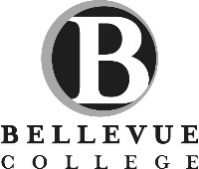 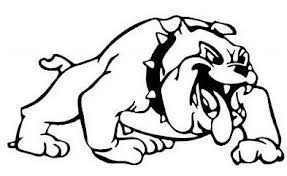 Tuition must be paid by the payment deadline or you will be dropped from classes.Back-up Plan (e.g., in case chosen classes are full)To see more majors and sample course schedules, visit our website:     http://www.bellevuecollege.edu/advising/transfer/pathway-guides/Check online for class descriptions at http://www.bellevuecollege.edu/classes/HumanitiesART 105	Art Appreciation	CMST& 101	Intro to Communication Studies	CES 120	Intro to Native American Studies	CES 201	Sports and Culture	DRMA& 101	Intro to Theatre	HIST& 146	U.S. History 	MUSC 105	Music Appreciation 	MUSC 116	History of Rock and Roll 	Cultural DiversityANTH& 100	Intro to Anthropology	ANTH& 206	American Life & Culture	CES 100	Race in the United States	CES 109	Intro to Women’s Studies	CMST 280	Intercultural Communication	GEOG 123	Intro to Globalization	HIST 185	History of Latin America	Music 117	Music of the World	PHIL 102	Contemporary Moral Problems	SOC& 101	Introduction to Sociology	SOC 222	Sports in Society	SOC 254	Gender in the Social World	SOC 255	Dating, Relationships, & Families	Social ScienceANTH 180	American Life and Culture	CMST& 102	Introduction to Mass Media 	GEOG& 100	Intro to Geography	PHIL 102	Contemporary Moral Problems 	POLS& 202	Intro to American Government 	POLS& 101	Intro to Political Science	PSYC& 100	Intro to Psychology	SOC& 101	Intro to Sociology	Natural Science classes Non Science Majors (*=lab)ANTH 205*	Biomedical Anthropology	ANTH 215*	Biomedical Anthropology	ASTR&100*	Introduction to Astronomy	ASTR&101*	Introduction to Astronomy	GEOG 106	Intro to Natural Hazards & Disasters		GEOL&101*	Intro to Physical Geology		METR 101	Intro to Weather		NUTR 100	Intro to Nutrition	OCEA&101*	Intro to Oceanography	PHIL& 120	Symbolic Logic (Needs Math 099+) 	NursingPSYC& 100	Intro to Psychology 	CMST 280	Intercultural Communication	CHEM& 121	Intro to Chemistry	MATH 130*	Intro to Statistics	PsychologyPSYC& 100	Introduction to Psychology	BIOL 108	Human Biology	ANTH& 206	Cultural Anthropology	CMST& 101	Intro to Communication Studies 	MATH 138*	College Algebra Bus & Soc Sci 	EducationCMST 220	Public Speaking	PSYC 100	Intro to Psychology	EDUC 205	Intro to Education	BIOL 100	Survey of Biology	HIST 146………U.S. History……………………………………….MATH 131*.	Elementary Teachers	BusinessCMST& 220	Public Speaking	MATH 138*	College Algebra for Business	INST 150	International Studies	POLS 100	Intro to Political Science 	BUS 101	Intro to Business	Science/EngineeringCHEM& 140	General Chemistry Prep	SOC& 101	Intro to Sociology	MATH& 141*	Precalculus	Computer Science/ProgrammingCHEM& 140	General Chemistry Prep	MATH& 141*	Precalculus (OR MATH& 151 Calculus)	Diagnostic Ultrasound (^=Chemistry recommended)SOC 101	Intro to Sociology	BIOL 160^	General Biology w/Lab	MATH 141*	Precalculus	AHE 100	Medical Terminology	ENGL 101	English Composition I	*Consult with an Academic Advisor in B232 for valuable schedule planning assistance and always check with your intended college for current requirements. Item NumberClassCreditsDaysTimeBack-up PlanBack-up PlanGeneral Education CoursesMajor Specific Suggestions